Клуб молодых педагогов города СаянскаСоциокультурный проект «Педагогическая дискотека «Стиляги XXI века»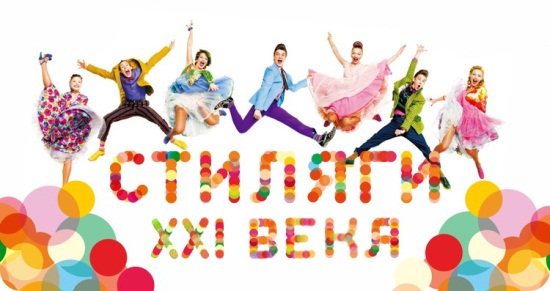 Руководитель проекта:Бранчукова А.С., учитель-логопед МОУ «СОШ №5»Саянск 2018 г. «Сегодня учеников надо удивлять. Это сложно. Но возможно!»Е.А.Ямбург, заслуженный учитель РФОписание проблемыЧто такое хороший учитель? Этот вопрос изучался в нашей стране, начиная с 30-х годов прошлого века. Ученики всегда ценили в учителе знание своего предмета, общую эрудицию, сочетание строгости и доброты, справедливость и уважение к своим ученикам. Стоит отметить, что мнение учащихся кардинально не изменялось на протяжении многих десятилетий, но значительно расширялся список требований к хорошему учителю.Школа XXI века приобретает новый, современный облик. Готовность к переменам, мобильность, способность к нестандартным трудовым действиям, ответственность и самостоятельность в принятии решений – все это характеристики деятельности успешного профессионала заложены в Профстандарте. Не только уроком единым жива современная школа. Сегодня формы и методы, которые используются, далеко  выходят за рамки урока. Педагог обязан владеть различными формами и методами воспитательной работы не только на уроке, но и во внеклассной деятельности. Обретение этих ценных качеств невозможно без расширения пространства педагогического творчества. Одним из видов внеурочной деятельности является социокультурное проектирование. Такой вид деятельности подразумевает, в первую очередь, самостоятельность в достижении поставленных целей. Фактически проектировать, значит, действовать. Рамки социокультурного проекта позволяют молодым педагогам не только проявить себя, но и научиться создавать  детско-взрослое сообщество, объединенное единой целью.В условиях введения профессионального стандарта перед молодым педагогом встает ряд таких задач, которые он не решал ранее. С большими трудностями сталкиваются именно молодые педагоги, т.к. отсутствует профессиональный опыт.  Оказавшись в школе, молодые специалисты боятся современных детей, не знают, как к ним подойти. Полагая, что Клуб молодых педагогов может предоставить возможность не только для совместного обучения, но и для  приобретения необходимых умений общения с детьми, умения планировать свою деятельность, ставить перед собой цели и достигать их, организаторы социокультурного проекта «Педагогическая дискотека «Стиляги XXI века», объединяют единомышленников – молодых педагогов и старшеклассников. В результате совместной деятельности  научимся взаимодействовать с детьми вне классной комнаты,  проектировать и создавать ситуации,  развивающие эмоционально-ценностную сферу ребенка. Цель проекта:формирование социально-личностных компетенций молодых педагогов;обучение молодых педагогов проектировать и воплощать в педагогической практике ситуации и события, развивающие эмоционально-ценностную сферу детей;вовлечение старшеклассников в проектную деятельность.Задачи проекта:обучать молодых педагогов реализовывать воспитательные возможности в различных видах деятельности детей; обучить молодых педагогов и старшеклассников технике сценической речи и танцев в стиле рок-н-ролл и буги-вуги;пропагандировать танец как вид искусства и как одно из условий здорового образа жизни, семейного досуга;корригировать  типичные для молодых педагогов  трудности (страх перед публичным выступлением, эмоциональные зажимы при работе с детьми, находить решения в нестандартных ситуациях);закреплять навыки командной работы с участие молодых педагогов и старшеклассников. Описание проектаСоциокультурный проект «Педагогическая дискотека «Стиляги XXI века» направлен на объединение, общение молодых педагогов и учащихся в нестандартных ситуациях, а также на демонстрацию учителем готовности к самосовершенствованию, саморазвитию. В 2018 году дискотека состоится в актовом зале МОУ «СОШ №2». Одно из условий  для участников дискотеки – соблюдение dress code: яркие «стиляжные» наряды.  Dress code обязателен, как для участников, так и для зрителей.Организационные мероприятияФевраль 2018 г.1. Создание рабочих творческих групп педагогов и старшеклассников:Танцевальная группаМузыкальная группаДизайнерская группаРежиссерская группаГруппа технического сопровожденияМарт 2018 г.2. В процессе совместной творческой работы участники проекта изучат историю появления и развития молодежного течения стиляг 60–х годов.  Результатом работы станет подготовленная презентация «Молодежное движение «Стиляги XX века», которая в результате будет представлена  перед аудиторией  молодых педагогов города и станет рекламой проекта. После презентации будет проведен мастер-класс танца «Рок–н–ролл».3. В рамках подготовки проекта танцевальная группа пройдет обучение под руководством хореографа на танцполе,  результат – танцы «Буги-вуги», «Рок–н–ролл», танцевальная программа, отражающая традиции дискотеки стиляг.4. Режиссерская группа изучит историю молодежного течения в России. Подготовит сценарий, включающий танцевальные игры и конкурсы, элементы театрализации, концертные  номера, театральную миниатюру «Скованные одной цепью». 5. Дизайнерская группа молодых педагогов, изучив историю и интерьер 60-х г., разработает  и защитит проект по оформлению актового зала, в котором будет проходить мероприятие.  Кроме этого, изучив моду Стиляг, разработает и проведет мастер-класс «Одень Стилягу».6. Музыкальная группа организует музыкальное сопровождение. 7. Организационная группа (группа технического сопровождения) определит источники финансирования реализации проекта, займется решением вопросов доставки и приобретения  необходимого оборудования, изготовления реквизитов, разработки рекламы проекта, пригласительных, поиска спонсоров, подготовки фуршета для участников дискотеки, распространения билетов, оформления помещений и фото–зоны, дежурства во время мероприятия.Апрель 2018 г.8. Творческий коллектив социокультурного проекта Клуба молодых педагогов презентует результаты совместной работы городскому педагогическому сообществу – проведет Дискотеку «Стиляги XXI века». Участники социокультурного проектаОжидаемые результаты реализации ПроектаРеализация Проекта позволит:вдохновить коллектив педагогов и учащихся на изучение истории России;вовлечь старшеклассников проектную деятельность;создать условия для  самореализации молодых педагогов;приобрести молодым педагогам  опыт общения с учащимися вне классной комнаты;приобрести опыт организаторов городских мероприятий без командно-административных рычагов;пройти обучение молодым педагогам в соответствии с требованиями профессионального стандарта – проектировать и воплощать в педагогической практике ситуации и события, развивающие эмоционально-ценностную сферу детей;молодым педагогам нашего города стать активными субъектами, которые учатся целеустремленно и самостоятельно действуют, зная, как добиться успехов в воспитательной работе. Творческая группаМетодическое сопровождение (МОУ ДПО «Центр развития образования города Саянска», старший методист Т.В. Шестакова)Творческая группа руководителей проекта – руководитель социального проекта А.С. Бранчукова, руководитель танцевальной группы –Князева А., руководитель дизайнерской группы - Соснова Т., руководитель музыкальной группы – Симеонова М.Сценарий, режиссура, проведение (творческая группа Клуба молодых педагогов).КонтактыМОУ ДПО «Центр развития образования города Саянска», Иркутская область, г. Саянск, мкр. Солнечный, 23, тел. (839553) 5-32-40, http://sayanskcro.ru Руководитель Клуба молодых педагогов Анастасия Морозенко morozenko86@inbox.ru Руководитель социального проекта «Педагогическая дискотека «Стиляги XXI века» Анастасия Бранчукова caznas@mail.ru Список литературыПрофессиональный стандарт педагога. Индивидуальный образовательный маршрут педагога как инструмент овладения новыми профессиональными компетенциями. Презентации / сост. Г.В. Цветкова, Г.А. Ястребова. – Волгоград: Учитель, 2016. – 39 с.Участники Проекта и их количествоМероприятия по реализации ПроектаКлуб молодого педагога – 20 человек - Провести разъяснительную работу по привлечению молодых педагогов  к участию в Проекте;- донести информацию о необходимости и важности реализации данного Проекта через социальные сети и местные СМИ;- организовать творческие группы по реализации проекта;- разработать конкретный план реализации Проекта;- составить смету на приобретение необходимых материалов; - разместить информацию о Проекте в социальных сетях и местных СМИ; - мотивировать молодых педагогов на участие в Проекте.Клуб молодого педагога – 55 человек Учащиеся общеобразовательных школ – 25 человек - Организовать деятельность танцевальной группы; - организовать деятельность режиссерской группы;- организовать деятельность дизайнерской группы;- организовать деятельность группы технического обеспечения;- презентация «Молодежное движение «Стиляги XX века»;- мастер-класс танцевальной группы для участников Дискотеки.Участники Дискотеки – 55, учащиеся школ – 25, гости Дискотеки – 85 человек  Презентация результатов совместной работы городскому педагогическому сообществу – проведение Дискотеки «Стиляги XXI века»Центр развития образования города Саянска, Участники Дискотеки, руководители ОУ – 100 человек Подведение итогов деятельности Клуба молодых педагогов по реализации Проекта 